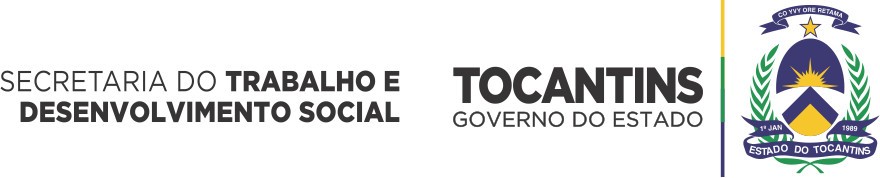 DIRETORIA DO TRABALHOGERÊNCIA DE GESTÃO DAS UNIDADES DO SINE PAINEL DE VAGAS 16/09/2020DIRETORIA DO TRABALHOGERÊNCIA DE GESTÃO DAS UNIDADES DO SINE PAINEL DE VAGAS 16/09/2020DIRETORIA DO TRABALHOGERÊNCIA DE GESTÃO DAS UNIDADES DO SINE PAINEL DE VAGAS 16/09/2020DIRETORIA DO TRABALHOGERÊNCIA DE GESTÃO DAS UNIDADES DO SINE PAINEL DE VAGAS 16/09/2020DIRETORIA DO TRABALHOGERÊNCIA DE GESTÃO DAS UNIDADES DO SINE PAINEL DE VAGAS 16/09/2020DIRETORIA DO TRABALHOGERÊNCIA DE GESTÃO DAS UNIDADES DO SINE PAINEL DE VAGAS 16/09/2020DIRETORIA DO TRABALHOGERÊNCIA DE GESTÃO DAS UNIDADES DO SINE PAINEL DE VAGAS 16/09/2020DIRETORIA DO TRABALHOGERÊNCIA DE GESTÃO DAS UNIDADES DO SINE PAINEL DE VAGAS 16/09/2020DIRETORIA DO TRABALHOGERÊNCIA DE GESTÃO DAS UNIDADES DO SINE PAINEL DE VAGAS 16/09/2020PalmasPalmasPalmasIDENTIFICADORDESCRIÇÃOQTD5400748Acabador de mármore e granito15469183Agente de pesquisa305475751Ajudante de carga e descarga de mercadoria25463669Ajudante de motorista15429814Alinhador de pneus15441040Almoxarife15468009Analista de recursos humanos15453209Arte-finalista15470197Atendente de lanchonete15464416Auxiliar de eletrotécnico15463709Auxiliar de expedição15474880Auxiliar de linha de produção25430620Auxiliar de marceneiro15408912Auxiliar de mecânico de autos15408874Borracheiro15474803Chapista de lanchonete15469007Chapista de lanchonete15411978Costureira em geral15453397Costureiro de roupas (confecção em série)15474777Cozinheiro geral15469784Cozinheiro geral45469593Empregado doméstico nos serviços gerais15470168Empregado doméstico nos serviços gerais15445503Empregado doméstico nos serviços gerais1PalmasPalmasPalmasIDENTIFICADORDESCRIÇÃOQTD5444221Empregado doméstico nos serviços gerais15463267Empregado doméstico nos serviços gerais15414222Empregado doméstico nos serviços gerais15475761Empregado doméstico nos serviços gerais15446625Empregado doméstico nos serviços gerais15464637Estoquista15474904Instalador fotovoltaico25429787Mecânico de manutenção de automóveis15419407Mecânico de manutenção de motocicletas15433881Montador de móveis e artefatos de madeira15470837Motofretista15393320Pedreiro15395675Serralheiro15456557Vendedor interno15474871Vendedor interno15448812Vendedor pracista15399841Vendedor pracista15421371Vidraceiro de quadros e molduras (comércio varejista)1TOTALTOTAL77AraguaínaAraguaínaAraguaínaIDENTIFICADORDESCRIÇÃOQTD5453491Açougueiro15443360Açougueiro15469194Agente de inspeção (qualidade)15453584Ajudante de cozinha15454541Ajudante de estruturas metálicas25429336Ajudante de motorista15451093Ajudante de obras35470065Auxiliar administrativo15456468Auxiliar de cozinha45465802Auxiliar de limpeza15449824Auxiliar de mecânico de autos15475564Cabeleireiro feminino15461670Caseiro15473581Caseiro15442642Churrasqueiro15394718Confeiteiro15456328Costureira em geral35461460Depilador de couros e peles15450152Desenhista industrial gráfico (designer gráfico)15457877Digitador15470338Eletricista15456971Eletricista25472128Empregado doméstico nos serviços gerais15472114Empregado doméstico nos serviços gerais1AraguaínaAraguaínaAraguaínaIDENTIFICADORDESCRIÇÃOQTD5471898Empregado doméstico nos serviços gerais15445035Empregado doméstico nos serviços gerais15458847Empregado doméstico nos serviços gerais15458995Empregado doméstico nos serviços gerais15470432Empregado doméstico diarista15473462Estoquista15430993Estoquista15473363Estoquista15453580Garçom15441376Impressor flexográfico15469175Instalador de alarme15459299Lanterneiro de automóveis (reparação)15473935Lavador de carros25446168Lavador de carros25473887Marceneiro15418356Monitor de alunos15454457Montador de estruturas metálicas15452168Motofretista55433914Motofretista15469265Motorista carreteiro25474917Motorista de caminhão15453592Motorista entregador15467674Operador de caixa15453942Operador de caixa15473858Operador de empilhadeira15409605Pedreiro45462972Pedreiro25409684Pintor de automóveis15426349Podólogo15470073Preparador de rações15418407Professor de ensino fundamental - séries iniciais15464654Professores de cursos livres75465433Salgadeiro1AraguaínaAraguaínaAraguaínaIDENTIFICADORDESCRIÇÃOQTD5457538Salgadeiro15451046Serralheiro35462967Servente de pedreiro25475661Soldador15452402Técnico de manutenção elétrica25451224Técnico de rede (telecomunicações)35473943Técnico de refrigeração (instalação)15446930Técnico em segurança do trabalho15449280Torneiro mecânico15414900Torneiro mecânico15463226Vendedor interno15473587Vendedor interno15475014Vendedor pracista1TOTALTOTAL102Porto NacionalPorto NacionalPorto NacionalIDENTIFICADORDESCRIÇÃOQTD5460530Auxiliar técnico de montagem15436181Carpinteiro25457746Chapista de lanchonete15445073Costureiro de colchões15457654Cozinheiro de restaurante15471540Cozinheiro de restaurante15471498Empregado doméstico diarista15460719Estoquista15457929Gerente comercial15472160Motorista entregador15445156Operador de pá carregadeira35460739Recepcionista atendente15472216Reparador de aparelhos eletrodomésticos (exceto imagem e som)15475831Soldador15460686Supervisor comercial15460694Supervisor de montagem15457870Tecnólogo em redes de telecomunicações15460534Vendedor pracista1TOTALTOTAL21AraguatinsAraguatinsAraguatinsIDENTIFICADORDESCRIÇÃOQTD5461054Ajudante de oleiro15471520Cuidador de idosos35448288Vendedor interno1TOTALTOTAL5TaquaraltoTaquaraltoTaquaraltoIDENTIFICADORDESCRIÇÃOQTD5432954Auxiliar de linha de produção15474995Auxiliar técnico de engenharia (construção civil)15431871Babá15475002Comprador15431347Costureira de peças sob encomenda15437060Eletricista de instalações de veículos automotores15474206Garçom15457839Mecânico de auto em geral15474543Mecânico de motor a diesel15437070Mecânico de veículos15436992Padeiro15474451Serralheiro15459996Soldador15474400Supervisor de britagem (mineração)15459969Técnico de telecomunicações (telefonia)15460031Torneiro mecânico15474928Vendedor interno1TOTALTOTAL17ParaísoParaísoParaísoIDENTIFICADORDESCRIÇÃOQTD5475742Agente de viagem15427348Ajudante de açougueiro (comércio)15462093Ajudante de cozinha15454250Ajudante de motorista15393779Ajudante de obras205433796Ajudante de serralheiro15413313Auxiliar de cozinha15459467Auxiliar de cozinha15421032Auxiliar de cozinha15391708Auxiliar de linha de produção75475752Babá15455847Barbeiro15418652Borracheiro15473956Caseiro15433676Caseiro15413307Chapeiro15451469Consultor de vendas15418603Costureira de máquinas industriais15462190Cozinheiro geral15415300Eletricista de instalações de veículos automotores25451476Empregado doméstico nos serviços gerais15474189Empregado doméstico nos serviços gerais15473206Empregado doméstico nos serviços gerais15415415Empregado doméstico nos serviços gerais1ParaísoParaísoParaísoIDENTIFICADORDESCRIÇÃOQTD5448368Empregado doméstico nos serviços gerais15474181Empregado doméstico nos serviços gerais15473939Empregado doméstico diarista15459492Garçom15474109Lavador de peças15417478Mecânico de automóveis e caminhões15417655Mecânico de automóvel15465661Mecânico de manutenção de bombas15459399Motorista de caminhão15451410Motorista entregador15446532Oficial de serviços diversos na manutenção de edificações15427361Oficial de serviços gerais na manutenção de edificações15462154Oficial de serviços gerais na manutenção de edificações25415322Operador de máquina de empacotar15441011Operador de pá carregadeira15465654Recepcionista de hotel15433750Soldador15462463Técnico de sistemas audiovisuais15465651Técnico em manutenção de equipamentos de informática15396975Técnico em radiologia15450092Técnico mecânico em ar condicionado15473864Trabalhador rural15417384Vaqueiro15430236Vaqueiro15442061Vaqueiro15468242Vendedor interno15465570Vendedor interno15441031Vendedor interno15436545Vendedor interno1TOTALTOTAL80DianópolisDianópolisDianópolisIDENTIFICADORDESCRIÇÃOQTD5470031Operador de máquinas agrícolas15468562Vidraceiro1TOTALTOTAL2GuaraíGuaraíGuaraíIDENTIFICADORDESCRIÇÃOQTD5447052Acabador de mármore e granito25408746Atendente de balcão15449627Caixa (supermercado)25429645Encarregado de manutenção15447004Gerente comercial15424011Montador de estruturas metálicas15460794Motorista entregador15473569Oficial de serviços gerais na manutenção de edificações65457927Oficial de serviços gerais na manutenção de edificações15471807Operador de caixa15406931Operador de motosserra15474756Supervisor de vendas comercial15470094Técnico de apoio ao usuário de informática (helpdesk)15457369Vaqueiro15404345Vendedor interno25457924Vendedor interno15401612Vendedor pracista1TOTALTOTAL25GurupiGurupiGurupiIDENTIFICADORDESCRIÇÃOQTD5462670Administrador de marketing15415866Agrônomo15462414Ajudante de carga e descarga de mercadoria15457740Ajudante de carga e descarga de mercadoria15475770Ajudante de obras35439552Alinhador de direção15463585Arte-finalista15463646Assistente administrativo15463674Assistente de prevenção de perdas15468065Assistente de vendas15463651Atendente de lojas15428600Auxiliar administrativo15455826Auxiliar de laboratorista de solo15465090Auxiliar de linha de produção15470112Auxiliar de linha de produção15456051Auxiliar de linha de produção15475486Biólogo15475515Cadista (desenhista técnico de arquitetura)15455858Carreteiro (motorista de caminhão-carreta)25462461Caseiro15455716Consultor de vendas15475526Contínuo15467960Costureira em geral25433895Costureira em geral1GurupiGurupiGurupiIDENTIFICADORDESCRIÇÃOQTD5461025Eletricista de instalações de veículos automotores15462283Empacotador, a mão25471430Empregado doméstico nos serviços gerais15433780Empregado doméstico nos serviços gerais15460626Empregado doméstico arrumador15467863Empregado doméstico arrumador15439483Encanador15463657Estoquista15470632Gerente de compras15463738Gerente de loja e supermercado15455931Mecânico de instalações industriais (manutenção)15455949Mecânico de manutenção de implementos agrícolas15452479Mecânico de motocicletas15454595Montador de móveis de madeira15470161Montador de móveis de madeira15457767Motorista carreteiro15456055Motorista entregador15468822Motorista entregador15471485Oficial de serviços gerais na manutenção de edificações15475265Operador de caixa15463600Operador de caixa15462722Operador de pá carregadeira15431001Pedreiro25475788Pedreiro35465405Pintor de paredes15467812Preparador de sucata e aparas25452410Professor de inglês15468326Recepcionista secretária15467805Repositor de mercadorias15471848Servente de obras15444231Soldador15463681Supervisor comercial15433792Tapeceiro de móveis1GurupiGurupiGurupiIDENTIFICADORDESCRIÇÃOQTD5470406Técnico de telecomunicações (telefonia)15460655Técnico em manutenção de equipamentos de informática15468791Tosador de animais domésticos15449477Vendedor interno15454656Vendedor interno15471459Vendedor interno15471395Vendedor interno15468839Veterinário1TOTALTOTAL74